В соответствии с Федеральным законом от 12.06.2002 № 67-ФЗ «Об основных гарантиях избирательных прав и права на участие в референдуме граждан Российской Федерации», Законом Оренбургской области от 05.11.2009 № 3209/719-IV-ОЗ «О выборах депутатов представительных органов муниципальных образований в Оренбургской области», по согласованию с территориальной избирательной комиссией Соль-Илецкого городского округа постановляю:1. Утвердить перечень помещений, пригодных для проведения агитационных публичных мероприятий, проводимых в форме собраний, находящихся в собственности муниципального образования Соль-Илецкий городской округ Оренбургской области, в период избирательной кампании по выборам депутатов Совета депутатов муниципального образования Соль-Илецкий городской округ Оренбургской области второго созыва, назначенным на 13 сентября 2020 года, согласно приложению 1 к настоящему постановлению.2. Утвердить порядок предоставления помещений для проведения агитационных публичных мероприятий в форме собраний, находящихся в собственности муниципального образования Соль-Илецкий городской округ Оренбургской области, в период избирательной кампании по выборам депутатов Совета депутатов муниципального образования Соль-Илецкий городской округ Оренбургской области второго созыва, назначенным на 13 сентября 2020 года, согласно приложению 2 к настоящему постановлению.3. Контроль за исполнением настоящего постановления возложить на заместителя главы администрации городского округа – руководителя аппарата В.М. Немича. 4. Настоящее постановление вступает в силу после его официального опубликования (обнародования).Разослано: в прокуратуру Соль-Илецкого района, в дело, в территориальную избирательную комиссию Соль-Илецкого городского округа, в отдел культуры администрации городского округа, в управление образования администрации городского округа.Приложение 1к постановлению администрации муниципального образования Соль-Илецкий городской округ Оренбургской областиот _________ 2020 № ________Перечень помещений, пригодных для проведения агитационных публичных мероприятий в форме собраний, находящихся в собственности муниципального образования Соль-Илецкий городской округ Оренбургской области, в период избирательной кампании по выборам депутатов Совета депутатов муниципального образования Соль-Илецкий городской округ Оренбургской области второго созыва, назначенным на 13 сентября 2020 годаПриложение 2к постановлению администрации муниципального образования Соль-Илецкий городской округ Оренбургской областиот _________ 2020 № ________ПОРЯДОКпредоставления помещений для проведения агитационных публичных мероприятий в форме собраний, находящихся в собственности муниципального образования Соль-Илецкий городской округ Оренбургской области, в период избирательной кампании по выборам депутатов Совета депутатов муниципального образования Соль-Илецкий городской округ Оренбургской области второго созыва, назначенным на 13 сентября 2020 годаI. Общие положенияПорядок определяет процедуру рассмотрения заявок о предоставлении помещений, пригодных для проведения агитационных публичных мероприятий в форме собраний, находящихся в муниципальной собственности муниципального образования Соль-Илецкий городской округ Оренбургской области для встреч с избирателями, зарегистрированных кандидатов, их доверенных лиц, представителей избирательных объединений, выдвинувших зарегистрированных кандидатов в период избирательной кампании по выборам депутатов Совета депутатов муниципального образования Соль-Илецкий городской округ Оренбургской области второго созыва.II. Рассмотрение заявок1. Заявка о предоставлении помещения подается зарегистрированным кандидатом, его доверенным лицом, представителем избирательного объединения на имя главы муниципального образования Соль-Илецкий городской округ Оренбургской области при предъявлении документа, удостоверяющего его полномочия.2. К заявке прилагается распоряжение председателя территориальной избирательной комиссии Соль-Илецкого городского округа об установлении времени, на которое предоставляется помещение.3. Срок рассмотрения указанной заявки - 3 дня со дня подачи.III. Предоставление помещений1. Помещение предоставляется безвозмездно на время, установленное территориальной избирательной комиссией Соль-Илецкого городского округа, зарегистрированному кандидату, его доверенным лицам, представителям избирательного объединения для встреч с избирателями.2. Помещение предоставляется всем зарегистрированным кандидатам на равных условиях.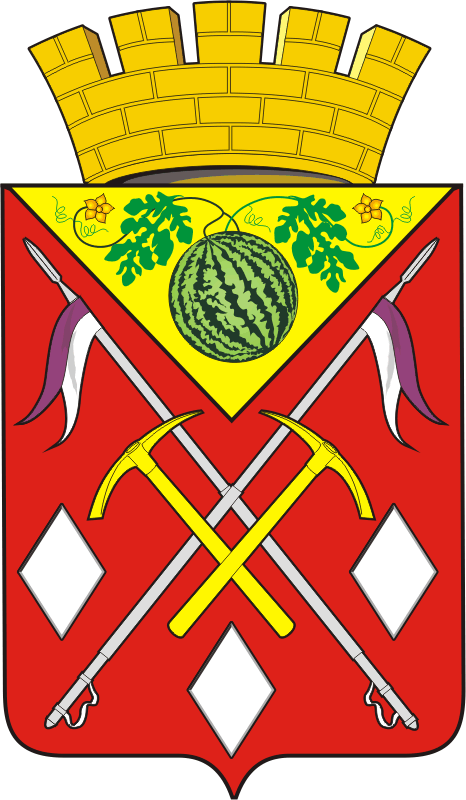 АДМИНИСТРАЦИЯМУНИЦИПАЛЬНОГООБРАЗОВАНИЯСОЛЬ-ИЛЕЦКИЙГОРОДСКОЙ ОКРУГОРЕНБУРГСКОЙ ОБЛАСТИПОСТАНОВЛЕНИЕ___________ 2020 № _________Об утверждении перечня помещений, пригодных для проведения агитационных публичных мероприятий в форме собраний, находящихся в собственности муниципального образования Соль-Илецкий городской округ Оренбургской области и порядка их предоставления, в период избирательной кампании по выборам депутатов Совета депутатов муниципального образования Соль-Илецкий городской округ Оренбургской области второго созыва, назначенным на 13 сентября 2020 годаГлава муниципального образования Соль-Илецкий городской округА.А. КузьминВерноГлавный специалист организационного отделаЕ.В. Телушкина№Наименование помещенияАдрес Ащебутакский СК461516, с. Ащебутак, ул. Центральная, 36Боевогорский СДК461515, с. Боевая Гора,  ул. Таврическая, 14Буранный СДК461535, с. Буранное, ул. Советская, 70 аВетлянский СДК461532, с. Ветлянка, ул. Советская, 56СК д. Возрождение461530, д. Возрождение, ул. Луговая, 1Григорьевский СДК461543, с. Григорьевка, ул. Советская, 68 аДружбинский СДК461514, с. Дружба, ул. Речная, 33Егинсайский СК461546, с. Егинсай, ул. Школьная, 6Изобильный СДК461533, с. Изобильное, ул. М. Горького, 1Казанский СК461544, пос. Казанка, пер. Школьный, 2СК пос. Кирпичный Завод461538, пос. Кирпичный Завод, ул. Центральная, 11СК ст. Цвиллинга461520, ст. Цвиллинга, ул. Элеваторная, 23Красномаякский СДК461511, пос. Маякское, ул. Центральная, 48Кумакский СДК461548, с. Кумакское, ул. Центральная, 24Линевский СДК461537, с. Линёвка, ул. Кызыл-Юлдузская, 58Мещеряковский СК461512, с. Мещеряковка, ул. Советская, 22Михайловский СДК461513, с. Михайловка, ул. Учительская, 4Новоилецкий СДК461536, с. Новоилецк, ул. Советская, 59Первомайский СДК 461546, с. Первомайское, ул. Мира, 10Перовский СДК 461512, с. Перовка, ул. Советская, 12Покровский СДК 461534, с. Покровка, ул. Ахметгалиева, 24Пригородный СДК461549, пос. Шахтный, Центральная, 23Саратовский СДК461538, с. Саратовка, ул. Калинина, 65Тамар-Уткульский СДК461545, с. Тамар-Уткуль, ул. Центральная, 18 аТроицкий СДК461547, с. Троицк, ул. Советская, 28 аТрудовой СДК461531, с. Трудовое, ул. Кооперативная, 25Угольный СДК461542, с. Угольное, ул. Советская, 27Цвиллингский СДК461521, пос. Дивнополье, ул. Советская, 41МБУК "Дом культуры"461505, г. Соль-Илецк, ул. Уральская, 34Клуб имени Ленина461500, г. Соль-Илецк, ул. Вокзальная, 88Клуб «Горняк»461500, г. Соль-Илецк, ул. Южная, 33/1МБУДО «Центр творческого развития» Соль-Илецкого городского округа461500, г. Соль-Илецк, ул. Гонтаренко, 1